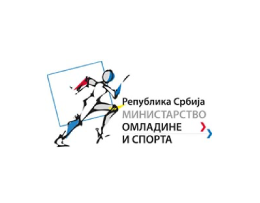 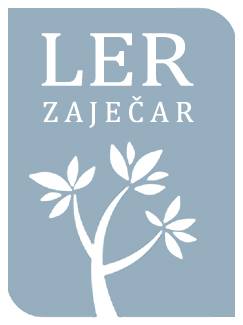 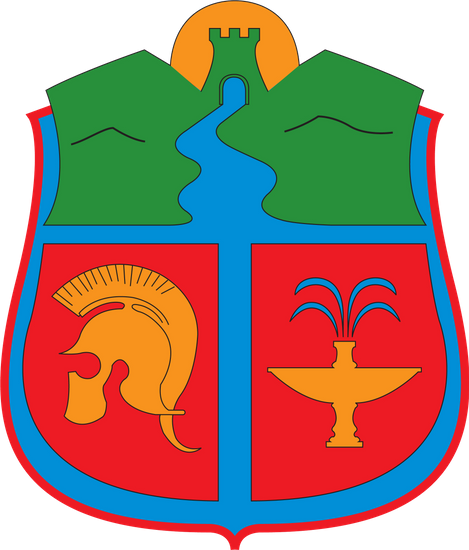 ИЗРАДА БИЗНИС ПЛАНА– РАДНА СВЕСКА –1. РЕЗИМЕ ПОСЛОВНОГ ПЛАНА[Скраћени приказ бизнис плана – попуњава се на крају]Најважније целине овог дела БП су: како сте дошли до ваше предузетничке идеје, који су ваши основни циљеви, опис вашег производа/услуге и ваше циљно тржиште, иновациони аспект, дефиниција вашег успеха и ваше конкурентске предности, најважнији финансијски показатељи, менаџмент профил компаније. 2. МЕНАЏМЕНТ И ОРГАНИЗАЦИЈА(Дати информације о подносиоцу захтева, начину организовања и менаџерској структури. Квалитет менаџмент тима (искуство и вештине) врло често предодређује пословни успех предузећа.) 2.1. Основне информације о подносиоцу захтева Подаци подносиоца захтева/инвеститора2.2. Менаџмент тимКључно менаџмент особље2.3. Остали чланови тима3. ОПИС ПОДУХВАТА/ПРОИЗВОДА/УСЛУГЕЛиста питања за помоћ у попуњавању табеле:Шта је (су) производ(и) – опис физичких карактеристика: величина, тежина, боја, паковање...),Шта је услуга ( опишите врсту услуге),Ко су купци / потрошачи (садашњи и потенцијални),У чему се разликујете од конкуренције?Нагласите предности/недостатке, слабе/јаке стране,4. ИНОВАТИВНОСТ ПРОИЗВОДА, УСЛУГЕ ИЛИ ПРОЦЕСАОбјасните у чему се огледа иновативност Ваше пословне идеје. Листа питања које могу помоћи у одговору:Да ли се иновација односи на нов производ, услугу или процес или побољшање постојећих?Да ли се иновација односи на нову примену постојећих производа или услуга?Да ли се иновација односи на смањивање трошкова пословања?Да ли иновација утиче на повећање продуктивности или боље коришћење времена или опреме?Да ли иновација побољшава квалитет производа, услуга или процеса?Да ли иновација повећава конкуретност?У којој области се примењује иновација? (на пример: маркетинг, продаја, производња, менаџмент, логистика...)5. МАРКЕТИНГ ПЛАН5.1. Профил купаца/потрошачаРазмотрити ко су купци/потрошачи за постојеће или нове производе или услуге. Приказати ко су главни купци производа/услуга по тржишном сегменту (укључујући и домаће и инострано тржиште).Листа питања које могу помоћи у одговору: Какав је систем плаћања?Да ли је сезонски фактор одлучујући?Да ли је купац истовремено и корисник?Како сте организовали продају?Наведите листу најважнијих купаца... 5.2. План промотивних активности – уколико постојиПочетни буџет за маркетингОбразложење – основни циљеви пропаганде/промоције, који медији и на који начин се користе у остварењу тих циљева - (није обавезно)5.3. Профил конкуренцијеЛиста питања за помоћ у попуњавању табеле:Сачините листу и укратко опишите фирме које су ваши директни конкуренти, као и које су њихове јаке / слабе стране у њиховом међусобном поређењу и у поређењу са вама?Шта су за Вас фактори успеха у светлу овакве анализе конкурентности /диференцијације у односу на конкуренцију? Главни конкуренти5.4. SWОТ анализаS – strength – снага W – weakness – слабостO – opportunity – шансаT – threat – опасност6. ЦЕНОВНА СТРАТЕГИЈА, ПЛАН НАБАВКЕ И ПРОДАЈЕ, ФИКСНИ И ВАРИЈАБИЛНИ ТРОШКОВИ6.1. Ценовна стратегијаЛиста питања за помоћ у објашњењу ценовне стратегије:На који начин одређујете ваше цене у односу на конкуренцију?Какву ценовну политику имају ваши конкуренти?Да ли вашом ценом можете да остварите конкурентску предност?Да ли сте у обзир узели реакцију конкуренције на ваше ценe?6.2. План продаје и обрачун укупног прихода6.3. План набавкеПотребне количине материјала, амбалаже (варијабилних трошкова) за сваки производ/услугу– (скратити или проширити табелу по потреби) 6.4. Укупна вредност потребних набавки – Потребна количина материјала – преписати из табеле 6.3. из укупних вредности материјала.6.5. Фиксни трошкови6.6. Структура добављача(Навести у процентима најзначајније добављаче, физичка или правна лица, или по тачном називу добављача)6.7. Структура највећих купаца(Навести у процентима однос најзначајнијих купцаца – физичка лица, правна лица, одређене приватне или државне институције итд.)7. ПОПИС ПОСТОЈЕЋИХ ОБЈЕКАТА И ОПРЕМЕ И ФИКСНИ ТРОШКОВИ7.1. Попис основних објеката, њихове карактеристике и вредност (наводите попис свих објеката и земљишта који су у служби обављања делатности)7.2. Попис постојеће опреме за рад, њихове основне карактеристике и вредност8. ФИНАНСИЈСКИ ПЛАНИнвестициона улагања8.1. Попис укупних потребних улагања за несметано обављање делатности – адаптација објекта, опрема, средства, остала потребна улагања итд. и њихове основне карактеристике 8.2. Попис улагања потребан за реализацију пословне идеје у оквиру пројекта – попис тражене опреме, средстава и осталих потребних улагања - 8.3. Финансијско стање и резултати - Биланс успеха – Табела се попуњава на основу цифара добијених из претходних табелаОцена пројектаКоефицијент економичности	Укупни приходи					Укупни расходиСтопа акумулативности		Планирана нето добит   х  100					Укупна улагањаВреме враћања улагања		Укупна улагања					Планирана нето добит8. ДОДАЦИ И ПРИЛОЗИ – Уговори, понуде, писма о намерама, статистички подаци, анкете итд. - опционоНазив привредног субјекта/физичког лицаАдреса:Телефон:Пословна концепција и бизнис(Када је привредни субјекат формиран или када ће бити формиран, како је препозната идеја на тржишту, како је настала пословна идеја, власништво, итд.)Опис производа/услугеНачин реализације(Сумирати могућности, зашто их треба искористити и полазну стратегију како их искористити)Менаџмент тим – чланови домаћинства(Сумирати релевантна знања носиоца пројекта и кључних чланова домаћинства)Тржиште (Идентификовати и кратко објаснити област пословања и тржиште, приоритетне групе потрошача, како ће производи или услуге бити позиционирани, стратегију освајања тржишта...)Конкурентске предности (Указати на најзначајније конкурентске предности)Локација1.Назив инвеститора/подносиоца захтева2.Име и презиме носиоца газдинства/директора/предузетника3.Година оснивања4.Адреса (општина, улица)5.Врста (облик) својине6.Матични број / ПИБ7.Основна делатностИме и презимеСтручност/Образовање/СертификатиИме и презимеСтручност/Образовање/СертификатиОпис производа услугеСпремност за тржиштеКонкурентске предностиОблик рекламирања (флајер, тв реклама, радио реклама, визит карта, интернет маркетинг – facebook, instagram...)ЦенаБрој понављања/комадаУкупноУкупноКомпанија/Физичко лицеПроизводЦенаГлавне снаге/ слабостиКоментарСНАГЕСЛАБОСТИШАНСЕОПАСНОСТИРедни бројПроизводЈединица мереПродајна ценаОбим продаје по годинамаОбим продаје по годинамаОбим продаје по годинамаПриход по годинамаПриход по годинамаПриход по годинамаРедни бројПроизводЈединица мереПродајна ценаПрвагодинаДругагодинаТрећагодинаПрвагодинаДругагодинаТрећагодина12345678 = 4x59 = 4x610 = 4x71.2.3.4.5.6.7.8.9.10.11.12.13.14.УкупноРедни бројПотребан материјалУтрошакматеријала по производуОбим производње за прву годинуПотребна количина материјала у првој години12345 = 3 x 41.Материјал 1 - за производ/услугу 1- за производ/услугу 2- за производ услугу 3- за производ/услугу 4- за производ/услугу 5- за производ/услугу 6- за производ/услугу 7- за производ/услугу 8- за производ/услугу 9- за производ/услугу 10Укупно материјал 12.Материјал 2- за производ/услугу 1- за производ/услугу 2- за производ услугу 3- за производ/услугу 4- за производ/услугу 5- за производ/услугу 6- за производ/услугу 7- за производ/услугу 8- за производ/услугу 9- за производ/услугу 10Укупно материјал 23.Материјал 3- за производ/услугу 1- за производ/услугу 2- за производ услугу 3- за производ/услугу 4- за производ/услугу 5- за производ/услугу 6- за производ/услугу 7- за производ/услугу 8- за производ/услугу 9- за производ/услугу 10Укупно материјал 34.Материјал 4- за производ/услугу 1- за производ/услугу 2- за производ услугу 3- за производ/услугу 4- за производ/услугу 5- за производ/услугу 6- за производ/услугу 7- за производ/услугу 8- за производ/услугу 9- за производ/услугу 10Укупно материјал 45.Материјал 5- за производ/услугу 1- за производ/услугу 2- за производ услугу 3- за производ/услугу 4- за производ/услугу 5- за производ/услугу 6- за производ/услугу 7- за производ/услугу 8- за производ/услугу 9- за производ/услугу 10Укупно материјал 56.Материјал 6- за производ/услугу 1- за производ/услугу 2- за производ услугу 3- за производ/услугу 4- за производ/услугу 5- за производ/услугу 6- за производ/услугу 7- за производ/услугу 8- за производ/услугу 9- за производ/услугу 10Укупно материјал 67.Материјал 7- за производ/услугу 1- за производ/услугу 2- за производ услугу 3- за производ/услугу 4- за производ/услугу 5- за производ/услугу 6- за производ/услугу 7- за производ/услугу 8- за производ/услугу 9- за производ/услугу 10Укупно материјал 78.Материјал 8- за производ/услугу 1- за производ/услугу 2- за производ услугу 3- за производ/услугу 4- за производ/услугу 5- за производ/услугу 6- за производ/услугу 7- за производ/услугу 8- за производ/услугу 9- за производ/услугу 10Укупно материјал 89.Материјал 9- за производ/услугу 1- за производ/услугу 2- за производ услугу 3- за производ/услугу 4- за производ/услугу 5- за производ/услугу 6- за производ/услугу 7- за производ/услугу 8- за производ/услугу 9- за производ/услугу 10Укупно материјал 910.Материјал 10- за производ/услугу 1- за производ/услугу 2- за производ услугу 3- за производ/услугу 4- за производ/услугу 5- за производ/услугу 6- за производ/услугу 7- за производ/услугу 8- за производ/услугу 9- за производ/услугу 10Укупно материјал 10Р.бр.Материјал – уписати назив материјалаЈед. МереЦенаПотребна годишња количина материјалаГодишњи трошак за материјал123456 = 4 x 51.Материјал 12.Материјал 23.Материјал 34.Материјал 45.Материјал 56.Материјал 67.Материјал 78.Материјал 89.Материјал 910.Материјал 10УкупноРедни бројНазивПрва годинаДруга годинаТрећа година123451.Бруто плате (укупно за све раднике)2.Књиговођа3.Закуп простора (уколико постоји)4. Електрична енергија5.Комуналије 6.Интернет7.Грејање8.Амортизација објеката и опреме7.Кредити (уколико постоје)8.Трошкови промоције (за прву годину узети износ из табеле 5.2.)9.Трошкови банке10.Трошкови осигурања11.Остало12.УКУПНОНазив добављача% учешћаУ К У П Н О100%Назив купца% учешћаУ К У П Н О100%Редни бројОбјекатКарактеристикеВредност 12451.2.3.4.5.Редни бројНазивКарактеристикеВредност12341.2.3.4.5.6.УкупноУкупноУкупноРедни бројНазивКарактеристикеВредност12341.2.3.4.5.6.Укупна улагања:Укупна улагања:Укупна улагања:Редни бројНазивКарактеристикеВредност (максимална вредност 160.000 динара)12341.2.3.4.5.6.Укупна улагања:Укупна улагања:Укупна улагања:Редни бројСтавке биланса успехаПрва годинаДруга годинаТрећа година12345IУКУПНИ ПРИХОДИ 1.Приход од продаје или пружања услуга – преписати из табеле 6.2. - обрачун укупних приходаIIУКУПНИ ПОСЛОВНИ РАСХОДИ1.Варијабилни трошкови (сировине, амбалажа) – преписати из табеле 6.4. -материјали/варијабилни трошкови3.Фиксни трошкови   - преписати из табеле  6.5. - фиксни трошковиIIIБРУТО ДОБИТАК ИЛИ ГУБИТАК (I-II)Порез на добит (10%/15%) – Уколико постоји (само за предузетнике, привредна друштва), нека друга врста пореза, уколико постојиIVНЕТО ДОБИТ